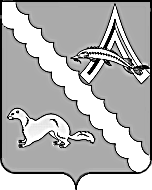 АДМИНИСТРАЦИЯ АЛЕКСАНДРОВСКОГО РАЙОНАТОМСКОЙ ОБЛАСТИПОСТАНОВЛЕНИЕ15.03.2021                                                                                                                         № 227с. АлександровскоеО признании постановлений Администрации Александровского района Томской области утратившими силу В связи с прекращением действия муниципальной программы «Социально-экономическое развитие муниципального образования «Александровский район» на 2013-2015 годы и на перспективу до 2020 года», утверждённой решением Думы Александровского района Томской области от 29.11.2012 № 199, отсутствием мероприятий по предоставлению мер поддержки специалистам Администрации района Томской области в действующих муниципальных программах муниципального образования «Александровский район»,ПОСТАНОВЛЯЮ:	1. Признать утратившими силу муниципальные правовые акты Администрации Александровского района Томской области:1) постановление Администрации Александровского района Томской области от 09.06.2014 №683 «О порядке предоставления мер поддержки специалистам Администрации Александровского района»;2) постановление Администрации Александровского района Томской области от 20.06.2016 №660 «О внесении изменений в постановление Администрации Александровского района от 09.06.2014 №683 «О порядке предоставления мер поддержки специалистам Администрации Александровского района»;3) постановление Администрации Александровского района Томской области от 23.09.2016 №990 «О внесении изменений в постановление Администрации Александровского района от 20.06.2016 № 660 «О внесении изменений в постановление Администрации Александровского района от 09.06.2014 №683 «О порядке предоставления мер поддержки специалистам Администрации Александровского района».2. Опубликовать настоящее постановление в газете «Северянка» и разместить на официальном сайте органов местного самоуправления Александровского района  Томской области (www.alsadm.ru).3. Настоящее постановление вступает в силу на следующий день после его официального опубликования.Глава Александровского района                                                                       В.П. МумберКлимова А.А. 2-60-35Рассылка:  Управ.делами. – 1 экз., ЭО – 1 экз. 